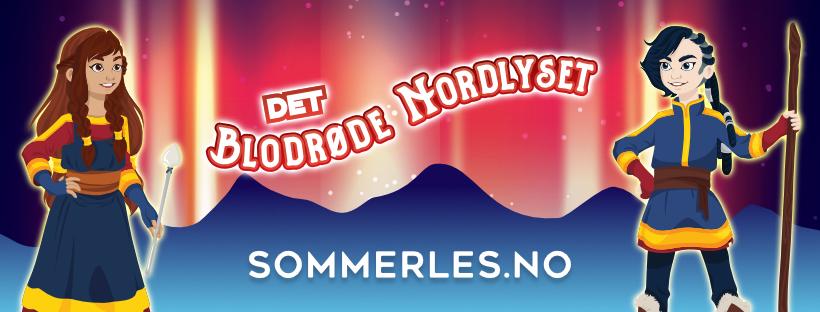 BLI MED PÅ SOMMERENS KULESTE LESEKAMPANJE! Fra 1. juni til 31. august kan du som går i 1. til 7.klasse, delta på Sommerles.no 2019.Vi har utviklet Sommerles.no for å gjøre lesing enda litt morsommere for dere.  For hver bok du leser og registrerer på Sommerles.no, får du XP (poeng) og går etterhvert opp i level. Sommerles.no er for alle, uansett hvor fort eller sakte du leser. Du kan velge å lese vanlige bøker, e-bøker, lydbøker, tegneseriebøker, eller du kan bli lest for av noen andre  - all lesing teller og gir deg XP. Og selvsagt har vi premier! Du kan få både kule digitale trofeer til profilen din på nettsiden, og premier som du henter på biblioteket.Sommerles.no er en nettbasert kampanje. Det vil si at du lager en egen profil, registrerer bøker, får lesetips, løser oppgaver og følger med på hva vennene dine leser, alt på nettsiden Sommerles.no. Her får du også tilgang til en superspennende fortelling, skrevet av forfatter Mari Moen Holsve. Sjekk ut altom.sommerles.no (eller Sommerles.no etter den 1.juni) for mer info.Har du ikke nettilgang, kan du likevel delta med et vanlig lesepass. Da er det bare å stikke innom biblioteket for å få hjelp med det.Til foreldre/foresatteSommerles.no er en nettbasert sommerleskampanje, utviklet i 2014 av Vestfoldbibliotekene, Vestfold fylkesbibliotek og Snuti AS.  Sommerles.no er en lesekampanje laget for å motivere barn til å lese av egen lyst. Det skal være gøy å være med på Sommerles.no! Barn som leser jevnlig i løpet av sommeren, opprettholder leseferdighetene sine gjennom en lang ferie. Noen barn leser på fritiden uten noen ekstra motivasjon, men vi vet også at de barna som ikke gjør det, stiller med et dårligere utgangspunkt ved neste års skolestart. Vi håper at dere vil hjelpe oss med å motivere barnet deres til å være med på Sommerles.no. Sommerles.no er en flott lesekampanje uansett hvor dere skal feriere i sommer. Ta turen innom altom.sommerles.no for mer info  - eller besøk ditt lokale bibliotek!GOD SOMMER MED SOMMERLES.NO 2019!